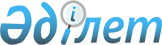 Денисов ауданы мәслихатының 2013 жылғы 20 қыркүйектегі № 57 "Әлеуметтік көмек көрсетудің, оның мөлшерлерін белгілеудің және мұқтаж азаматтардың жекелеген санаттарының тізбесін айқындаудың қағидаларын бекіту туралы" шешіміне өзгеріс енгізу туралы
					
			Күшін жойған
			
			
		
					Қостанай облысы Денисов ауданы мәслихатының 2019 жылғы 19 шілдедегі № 48 шешімі. Қостанай облысының Әділет департаментінде 2019 жылғы 25 шілдеде № 8599 болып тіркелді. Күші жойылды - Қостанай облысы Денисов ауданы мәслихатының 2020 жылғы 16 қыркүйектегі № 71 шешімімен
      Ескерту. Күші жойылды - Қостанай облысы Денисов ауданы мәслихатының 16.09.2020 № 71 шешімімен (алғашқы ресми жарияланған күнінен кейін күнтізбелік он күн өткен соң қолданысқа енгізіледі).
      "Қазақстан Республикасындағы жергілікті мемлекеттік басқару және өзін-өзі басқару туралы" 2001 жылғы 23 қаңтардағы Қазақстан Республикасы Заңының 6-бабына сәйкес Денисов аудандық мәслихаты ШЕШІМ ҚАБЫЛДАДЫ:
      1. Мәслихаттың "Әлеуметтік көмек көрсетудің, оның мөлшерлерін белгілеудің және мұқтаж азаматтардың жекелеген санаттарының тізбесін айқындаудың қағидаларын бекіту туралы" 2013 жылғы 20 қыркүйектегі № 57 шешіміне (2013 жылғы 15 қарашада "Наше время" газетінде жарияланған, Нормативтік құқықтық актілерді мемлекеттік тіркеу тізілімінде № 4251 болып тіркелген) мынадай өзгеріс енгізілсін:
      көрсетілген шешіммен бекітілген Әлеуметтік көмек көрсетудің, оның мөлшерлерін белгілеудің және мұқтаж азаматтардың жекелеген санаттарының тізбесін айқындаудың қағидаларында:
      7-тармақтың 8) тармақшасы жаңа редакцияда жазылсын:
      "8) Ұлы Отан соғысындағы Жеңіс күніне орай Ұлы Отан соғысының қатысушылары мен мүгедектеріне, табыстарын есепке алмай, 300 000 (үш жүз мың) теңге мөлшерінде;".
      2. Осы шешім алғашқы ресми жарияланған күнінен кейін күнтізбелік он күн өткен соң қолданысқа енгізіледі және 2019 жылғы 9 мамырдан бастап туындаған қатынастарға өз әрекетін таратады.
					© 2012. Қазақстан Республикасы Әділет министрлігінің «Қазақстан Республикасының Заңнама және құқықтық ақпарат институты» ШЖҚ РМК
				